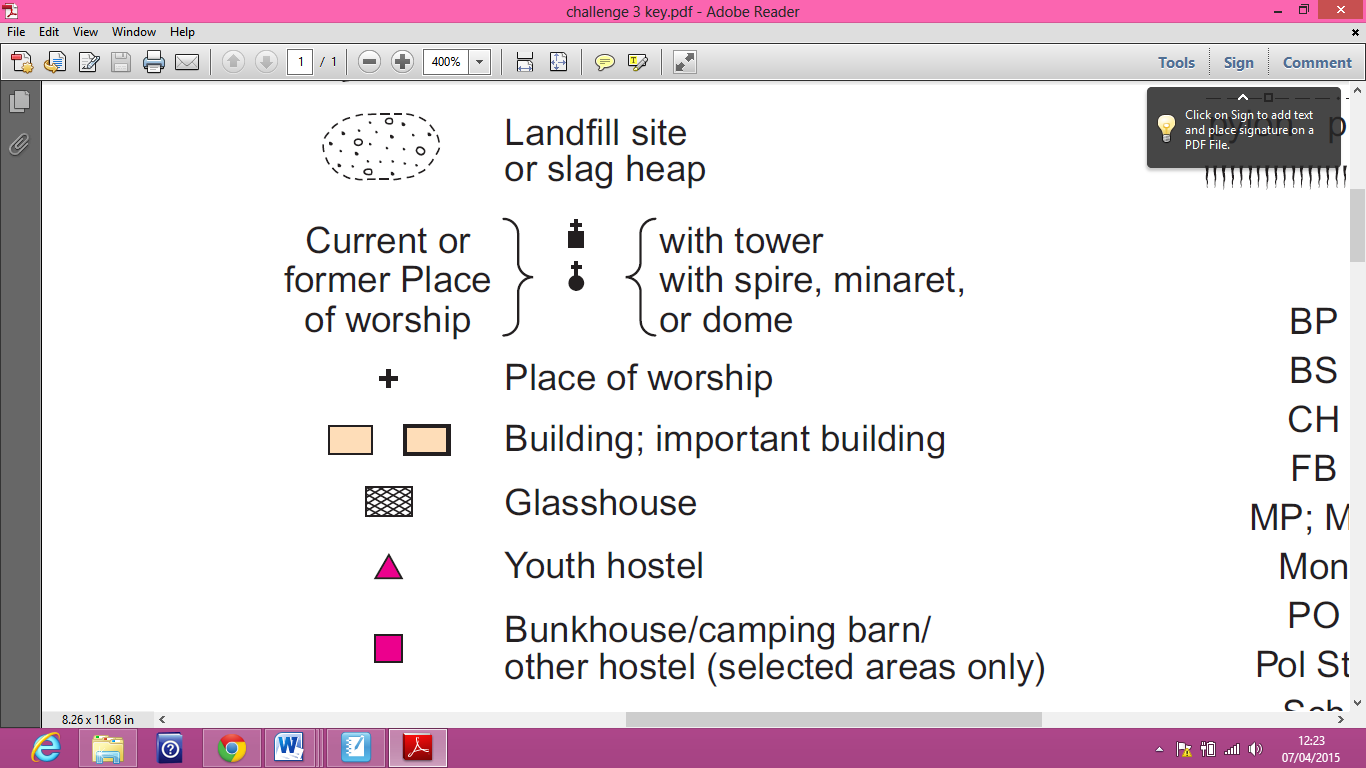 Castle/ fort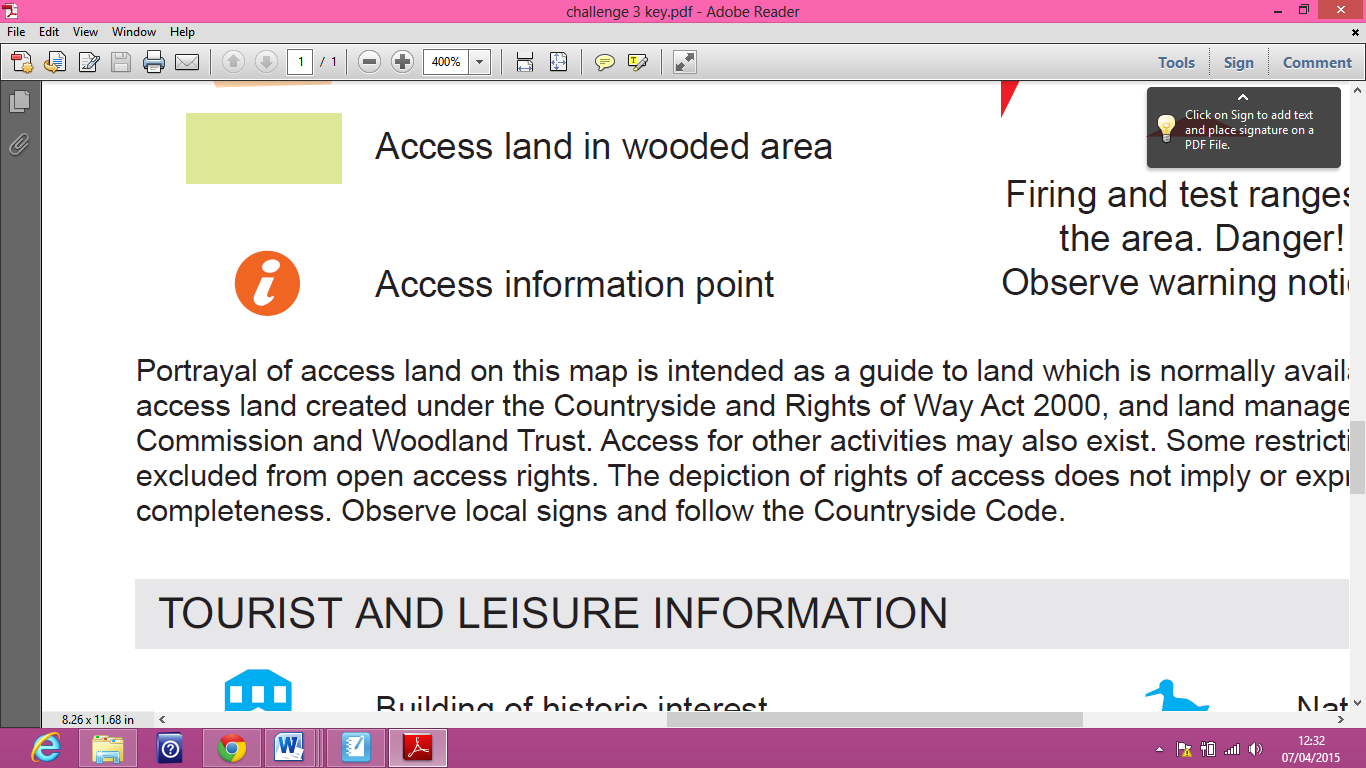 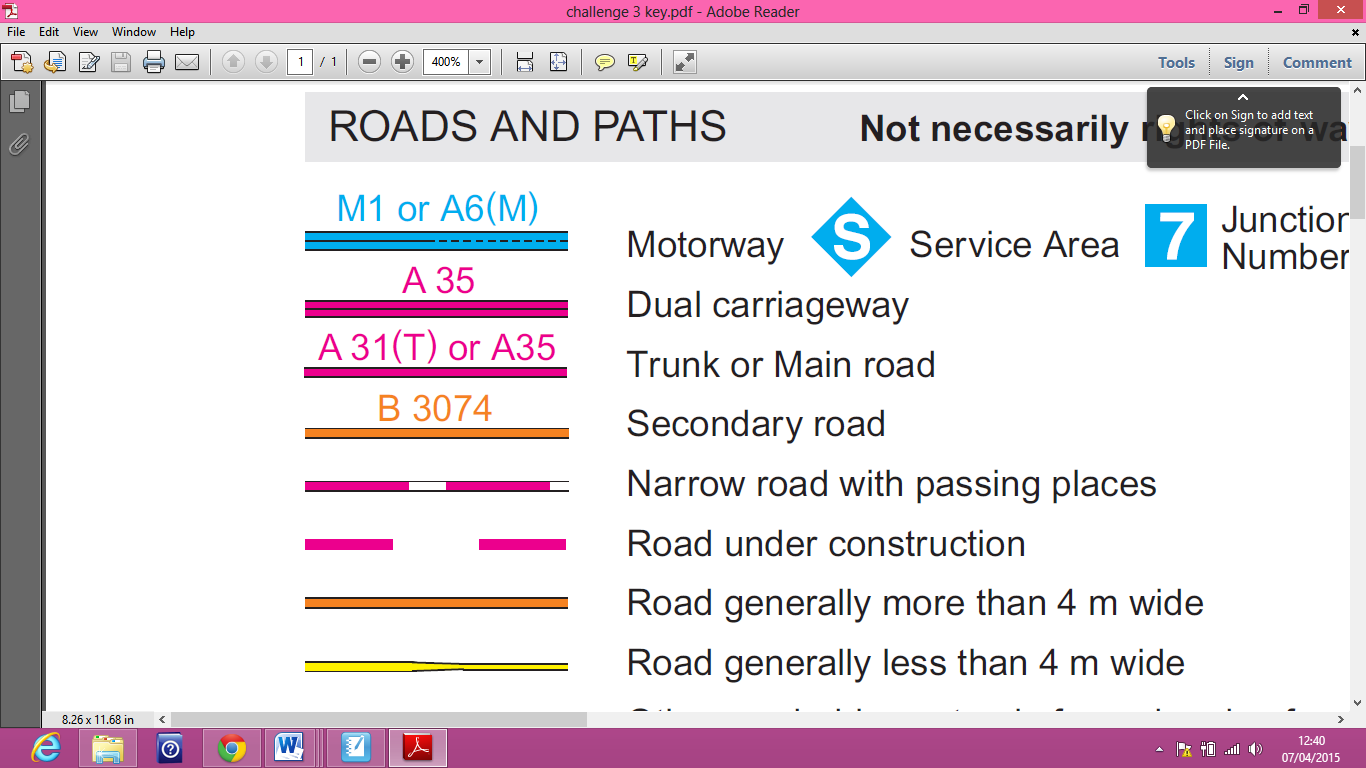 campsitechurch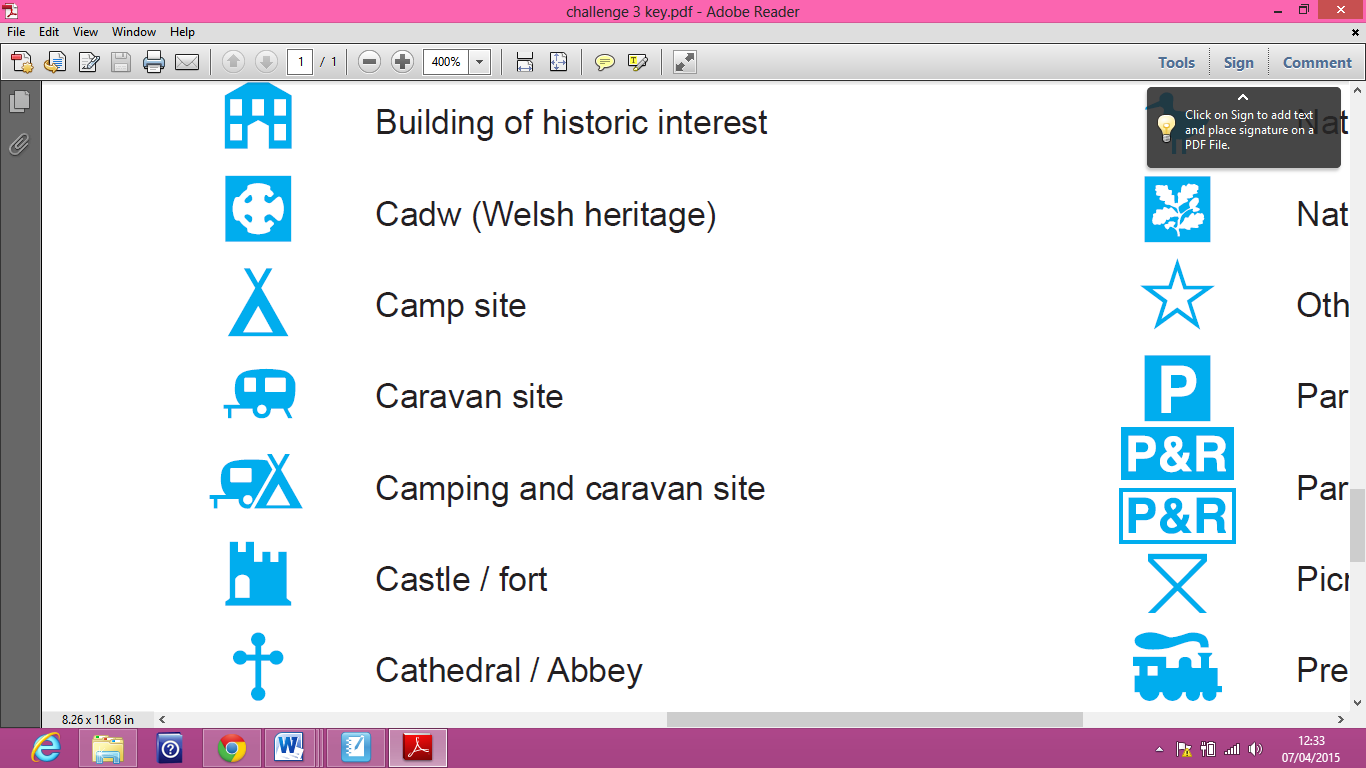 SchSchool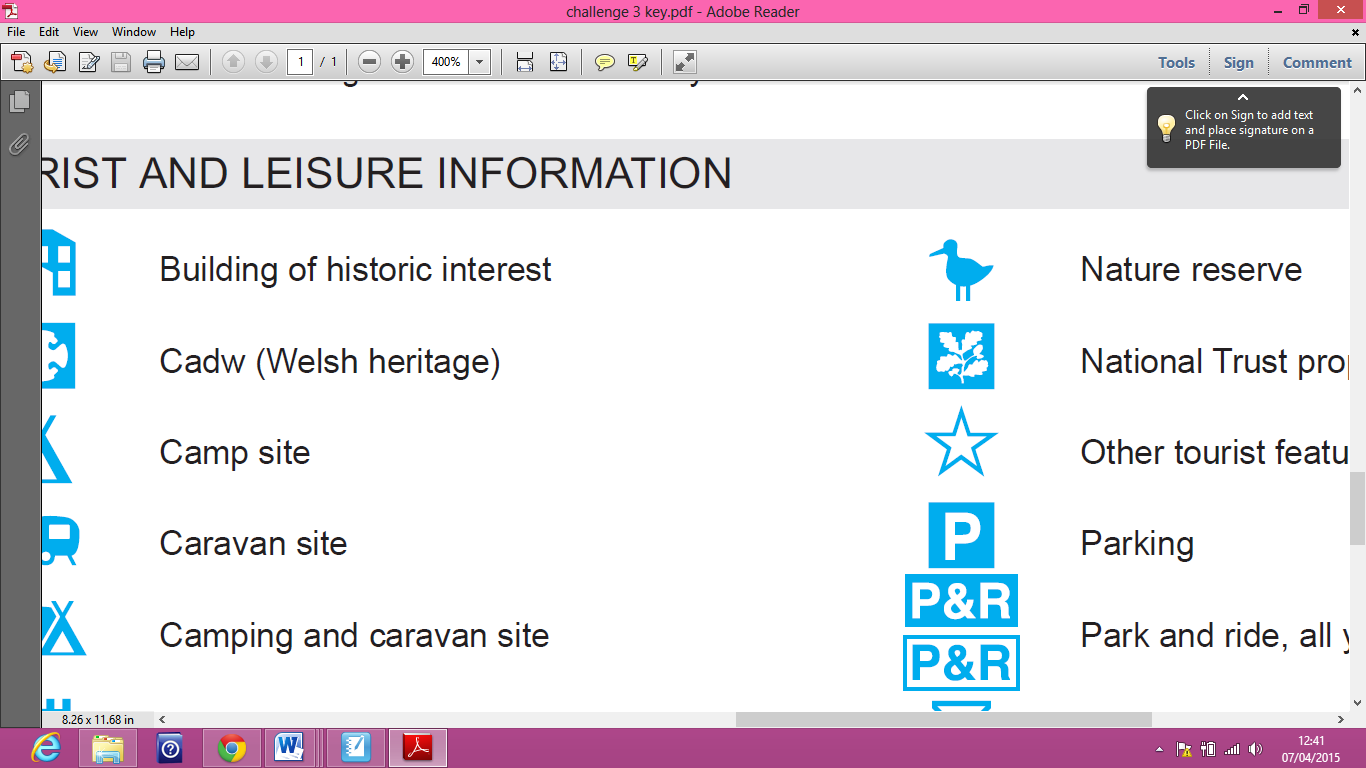 Main road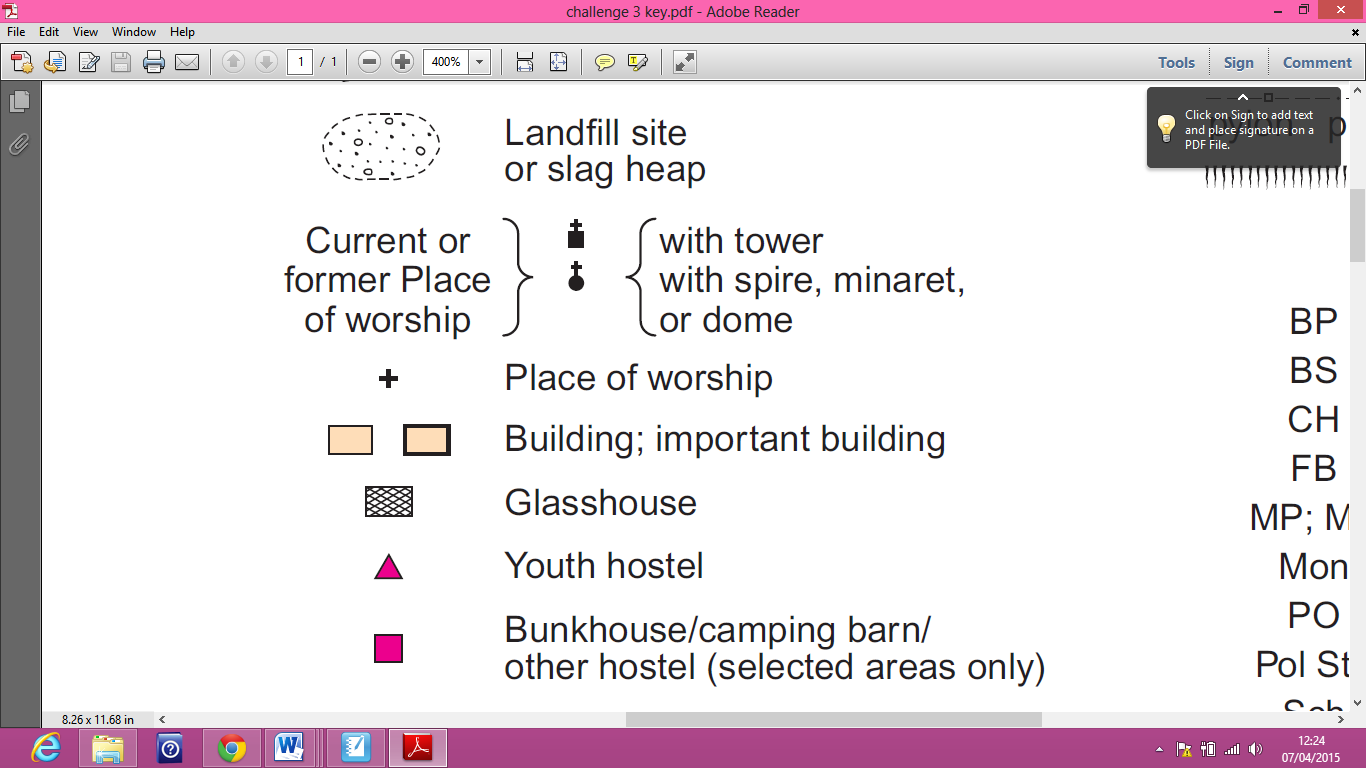 mudparking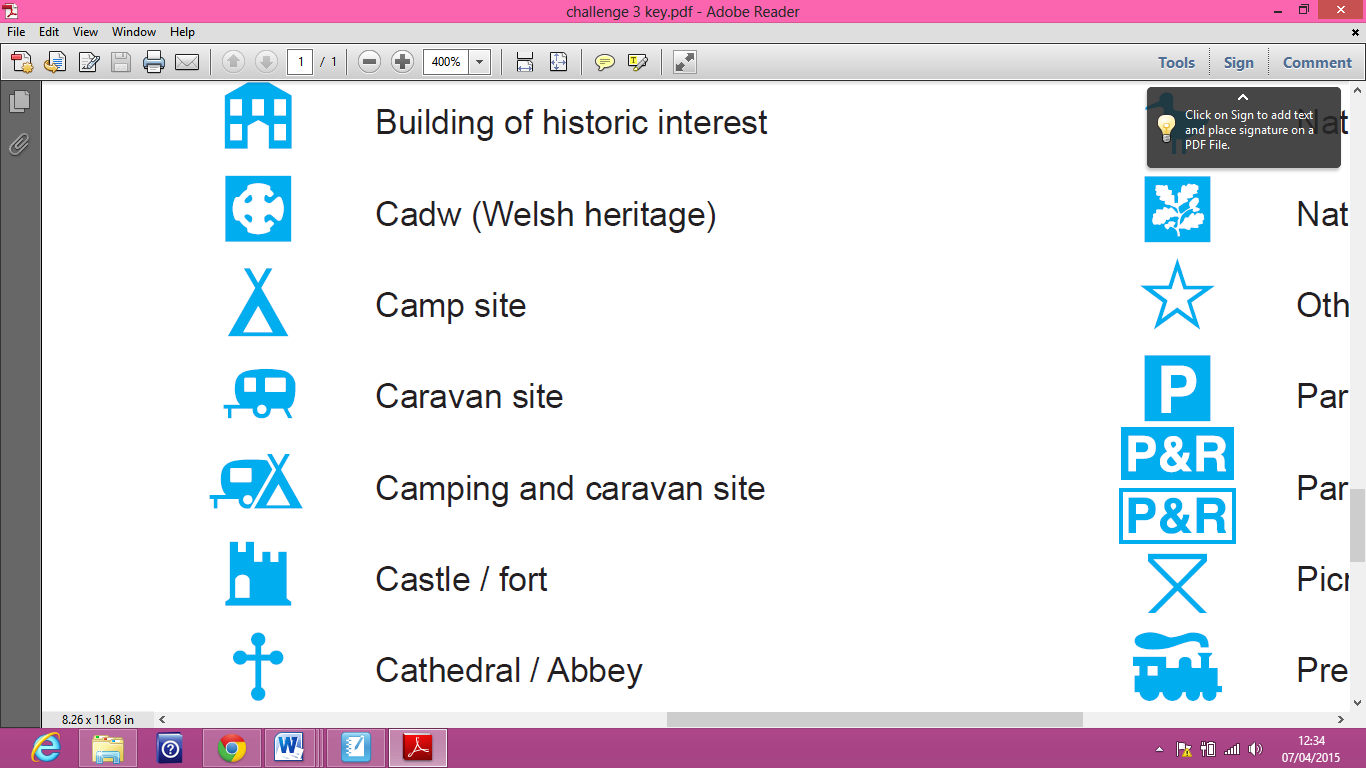 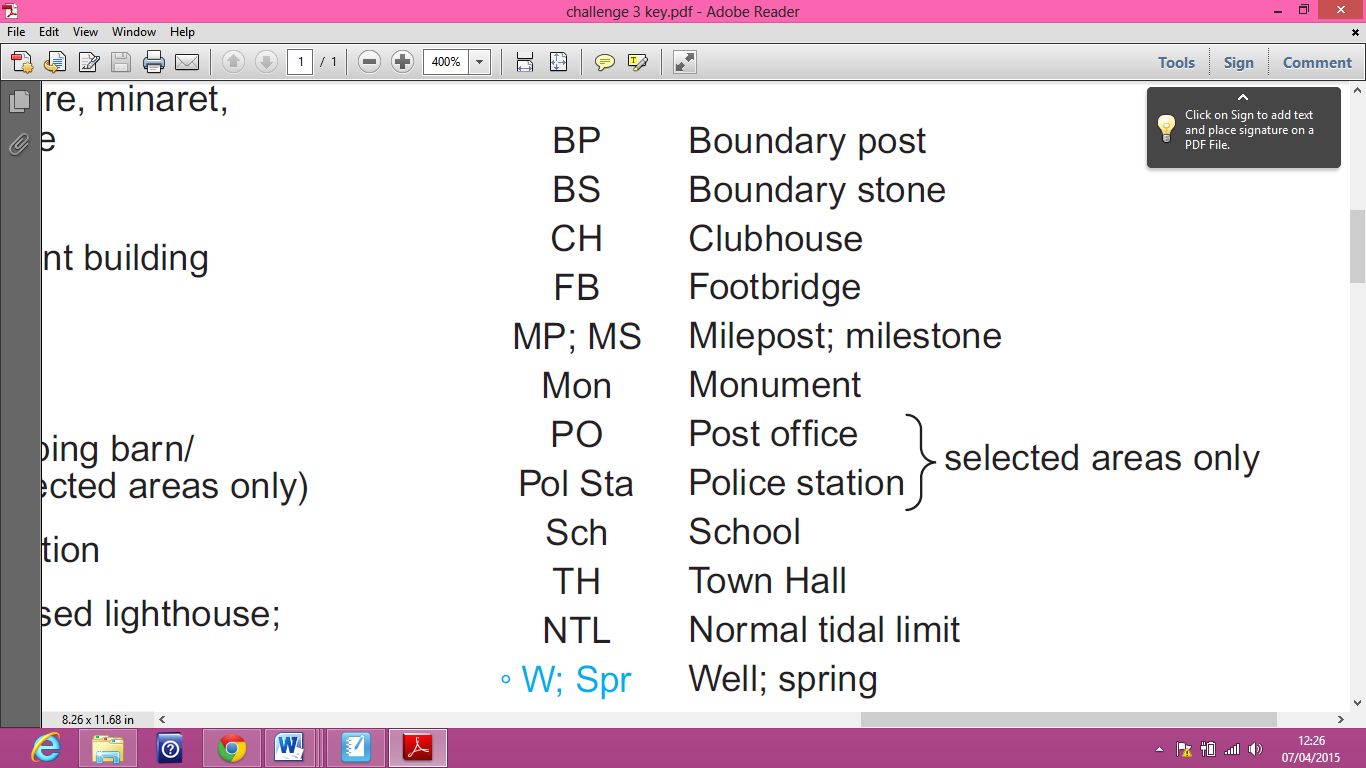 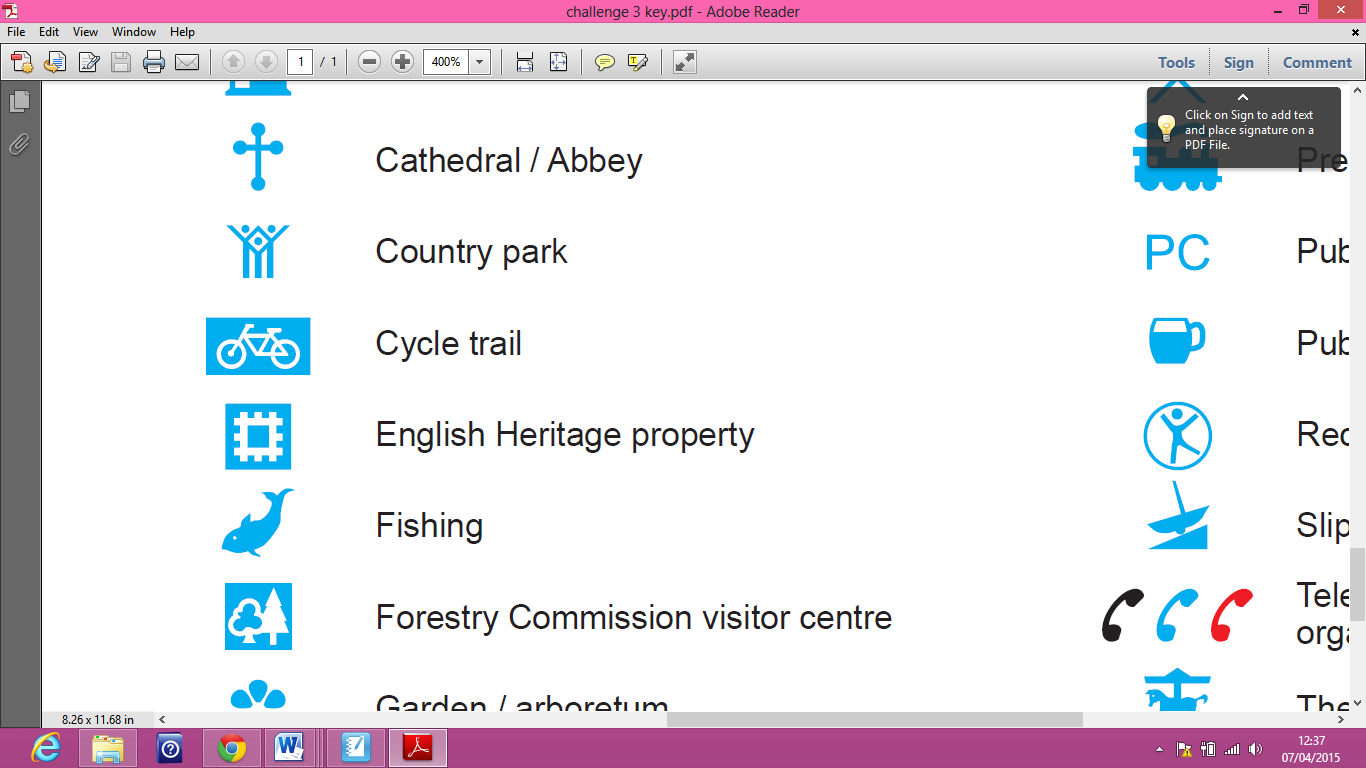 stationTown hallmotorway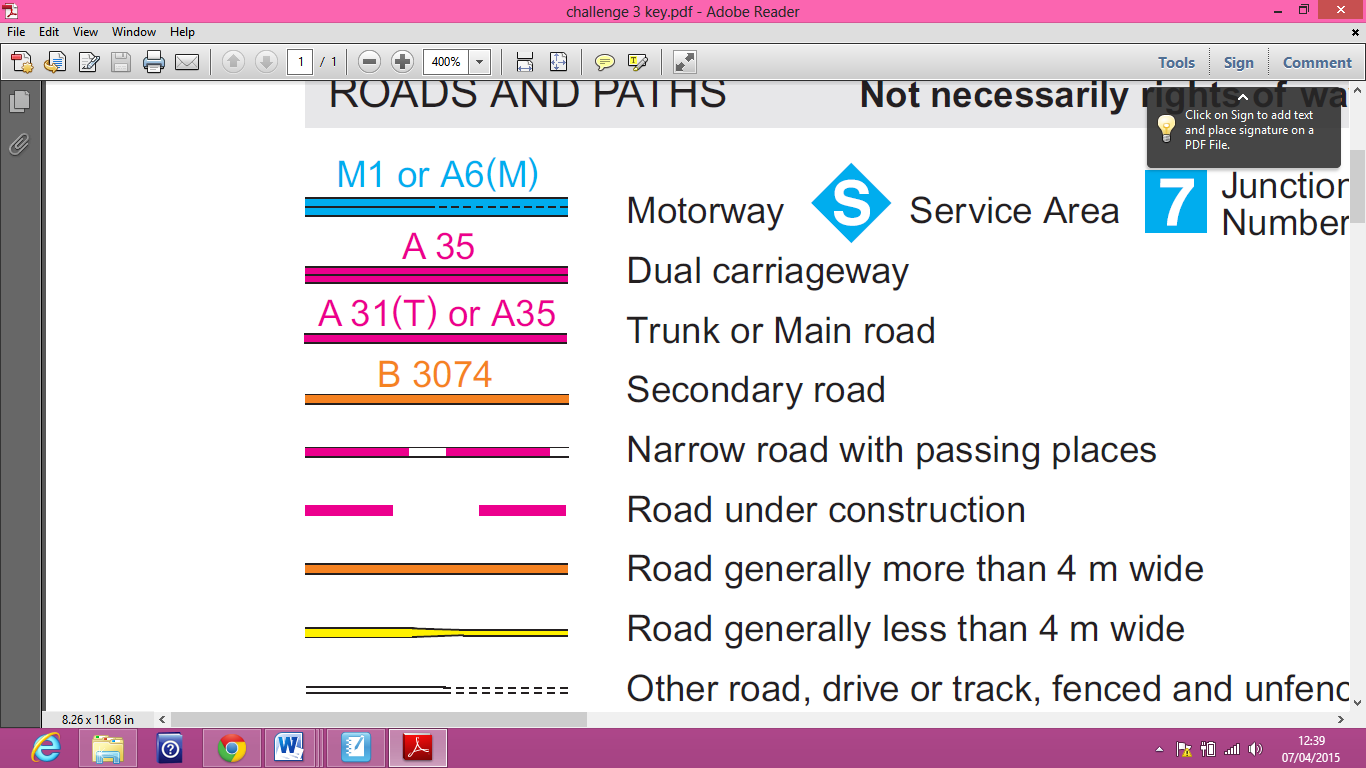 Youth HostelorchardAccess information pointpost office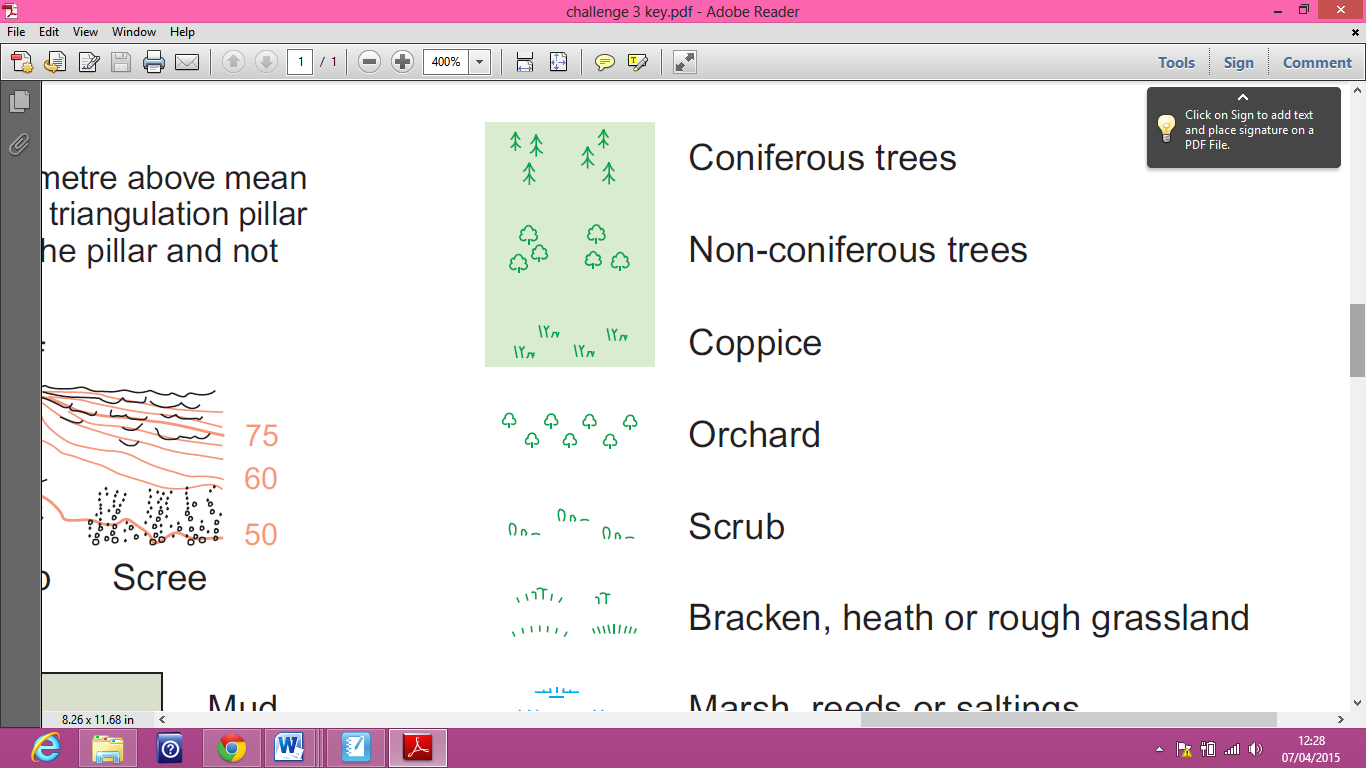 fishing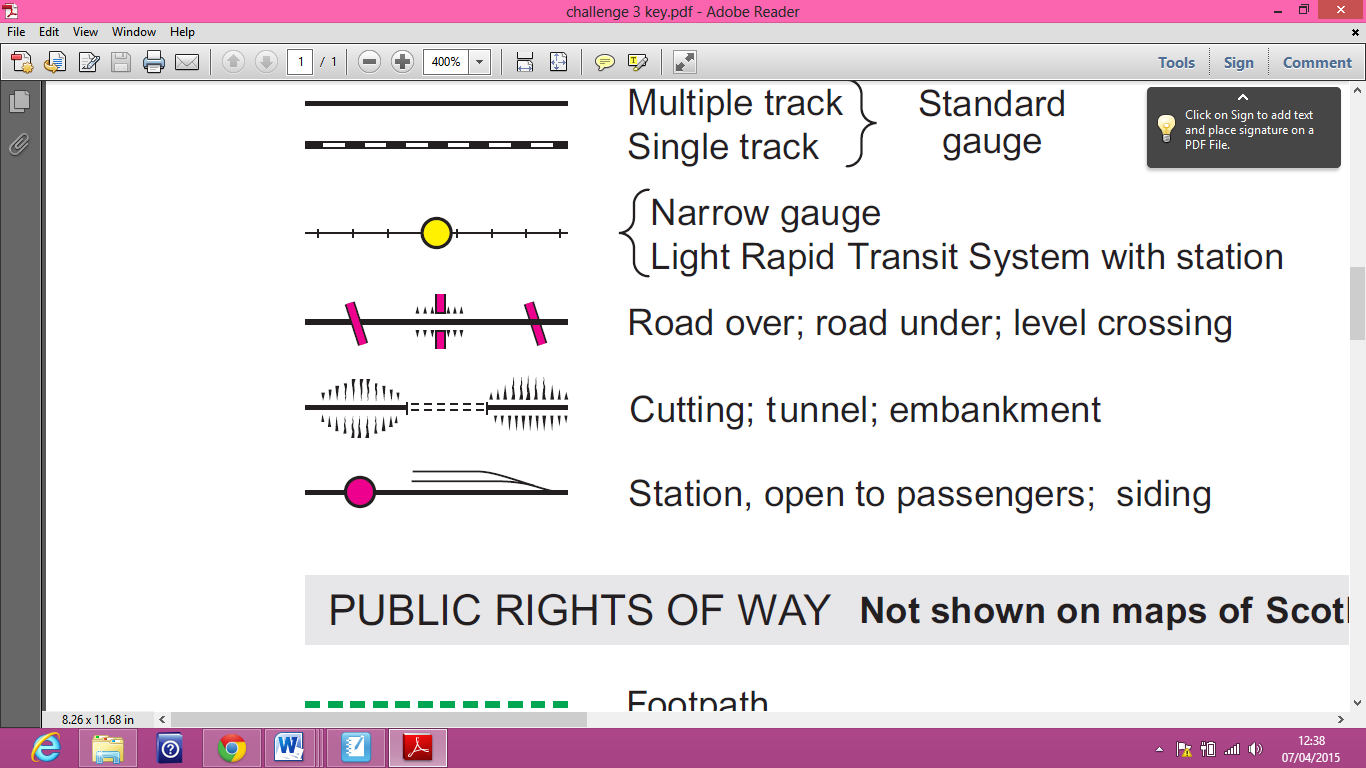 boulders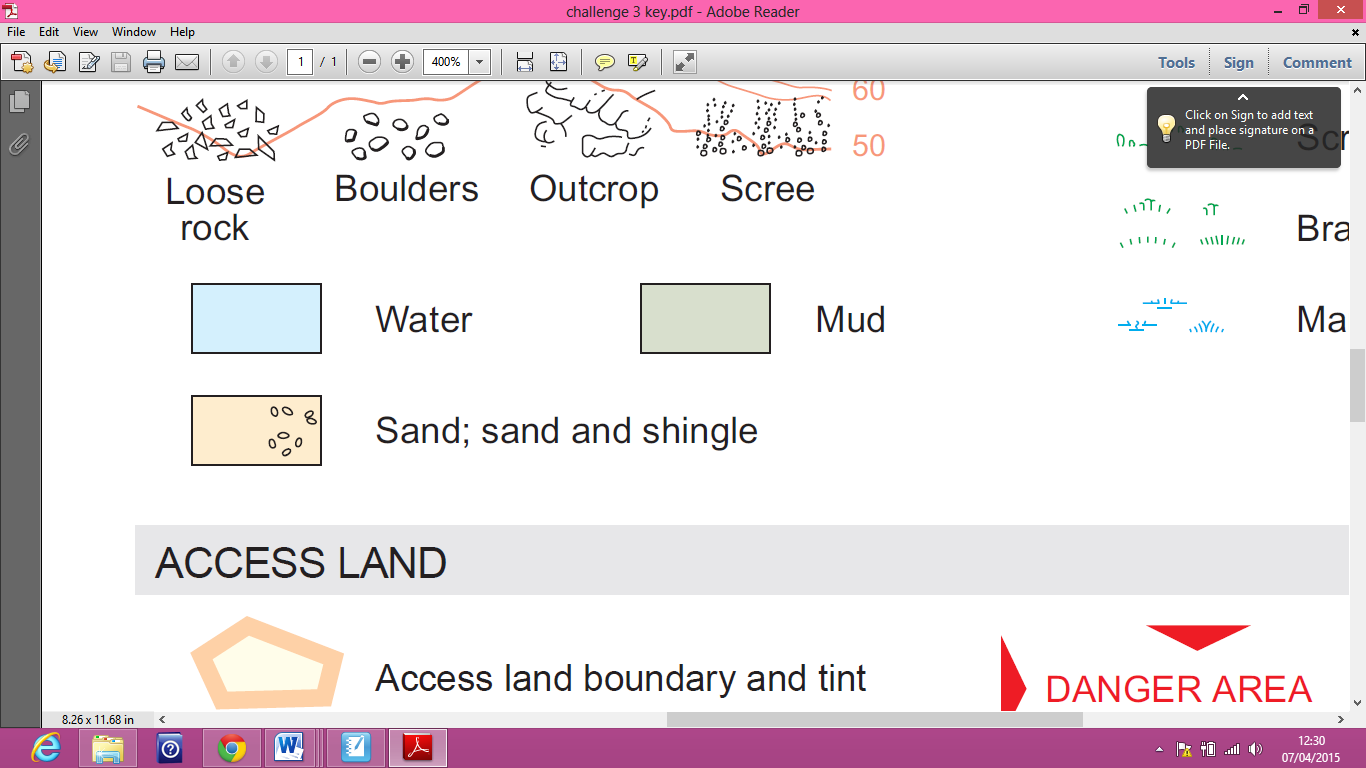 bunkhouseCathedral/ abbeyNon-coniferous treesConiferous treespolice station Sand and shinglewaterfootbridge marsh